КОНТРОЛЬНО-СЧЕТНЫЙ ОРГАН МУНИЦИПАЛЬНОГО ОБРАЗОВАНИЯ«КАРАКУЛИНСКИЙ РАЙОН»__________________________________________________________________________________________________________________427920, Удмуртская Республика, с.Каракулино, ул.Каманина, д.10 т.(34132) 3-11-07, ф.3-13-44 е-mail:karnet@udm.netЗаключениена проект Решения Совета депутатов муниципального образования «Кулюшевское» «О бюджете муниципального образования «Кулюшевское»  на 2018 год и на плановый период 2019 и 2020 годов»с. Каракулино                                                                                                                                13.12.2017 года         Заключение контрольно–счетного органа муниципального образования «Каракулинский район» на проект Решения Совета депутатов муниципального образования «Кулюшевское» «О бюджете муниципального образования «Кулюшевское» на 2018 год и плановый период 2019 и 2020 годов (далее – проект бюджета) подготовлено в соответствии с требованиями Бюджетного кодекса Российской Федерации (далее – БК РФ), Положением о Контрольно-счетном органе муниципального образования «Каракулинский район», утвержденным решением Совета депутатов муниципального образования «Каракулинский район» от 23 октября 2014 года № 22/2-14, Соглашением от 30.12.2016 года №62 о передаче контрольно-счетному органу муниципального образования «Каракулинский район» полномочий контрольно-счетного органа муниципального образования «Кулюшевское» по осуществлению внешнего муниципального финансового контроля.       Экспертиза проведена 13.12.2017 г.Полномочия по составлению проекта бюджета муниципального образования «Кулюшевское» переданы Администрацией муниципального образования «Кулюшевское» Администрации муниципального образования «Каракулинский район» на основании заключенного соглашения от 30.12.2016 года № 32.      В соответствии со статьей 184.1 БК РФ в проекте бюджета установлены основные требования к структуре и содержанию проекта бюджета. Проект бюджета разработан на три года – на 2018 год и плановый период 2019 и 2020 годов.       В соответствии со ст. 28 Федерального закона № 131-ФЗ постановлением главы муниципального образования «Кулюшевское» от 24.11.2017 года №9 проект бюджета вынесен на публичные слушания 05.12.2017 года.       В соответствии со ст. 36 БК РФ проект бюджета размещен в информационно-телекоммуникационной сети Интернет на официальном сайте муниципального образования «Каракулинский район», в разделе «муниципальное образование «Кулюшевское».      Классификация доходов и расходов бюджета в проекте бюджета соответствует бюджетной классификации, утвержденной ст. 20, 21 БК РФ.  Основные параметры проекта бюджета муниципального образования «Кулюшевское» в 2018 году и на 2019-2020 годы представлены в таблице:(тыс. рублей)Динамика основных параметров проекта бюджета муниципального образования «Кулюшевское» на 2018 год и плановый период 2019 и 2020 годов характеризуется уменьшением общего объема доходов и расходов бюджета муниципального образования «Кулюшевское» в сравнении с первоначально утвержденным бюджетом муниципального образования «Кулюшевское» на 2017 год. В структуре доходов проекта бюджета муниципального образования «Кулюшевское» на 2018 год наибольший удельный вес занимают безвозмездные поступления и составляют 75%, налоговые и неналоговые доходы составляют 25%. Проект бюджета муниципального образования «Кулюшевское» на 2018 год и плановый период 2019 и 2020 годов планируется бездефицитный.Проектом бюджета муниципального образования «Кулюшевское» налоговые доходы прогнозируются на 2018 год в сумме 398,0 тыс. рублей, что на 3% меньше первоначально утвержденных налоговых доходов бюджета муниципального образования «Кулюшевское» на 2017 год.(тыс.рублей)В структуре налоговых доходов бюджета муниципального образования «Кулюшевское» наибольший удельный вес занимает земельный налог.Рост поступлений по земельному налогу в 2018 году относительно первоначально утвержденного бюджета на 2017 год прогнозируется на 3,0 тыс. рублей или на 1%.Снижение поступлений в 2018 году прогнозируется по налогу на имущество на 11,0 тыс. рублей или на 27% и по налогу на доходы физических лиц на 5,0 тыс. рублей или на 12%.Безвозмездные поступления предусматриваются на 2018 год в сумме 1223,5 тыс. рублей, что на 16% меньше первоначально утвержденных безвозмездных поступлений 2017 года. (тыс. рублей)Прогнозируемые безвозмездные поступления соответствуют бюджетным ассигнованиям, предусмотренные проектом Решения Совета депутатов муниципального образования «Каракулинский район» «О бюджете муниципального образования «Каракулинский район» на 2018 год и на плановый период 2019 и 2020 годов».В структуре безвозмездных поступлений на 2018 год и на плановый период 2019 и 2020 годов наибольший удельный вес занимают дотации бюджетам сельских поселений на выравнивание бюджетной обеспеченности – 57%.3. Общий объем расходов проекта бюджета муниципального образования «Кулюшевское» на 2018 год прогнозируется в сумме  1621,5 тыс. рублей, что меньше первоначально утвержденных расходов бюджета поселения на 2017 год на 239,3 тыс. рублей или на 13%.(тыс. рублей)В структуре расходов на 2018 год основная доля приходится на общегосударственные вопросы 56%.За счет средств районного Фонда финансовой поддержки поселений на 2018 год в бюджет муниципального образования «Кулюшевское» планируется распределение дотации на выравнивание бюджетной обеспеченности в размере 694,9 тыс. рублей. 4.В соответствии со ст.184.1 БК РФ в проекте бюджета расходы на 2018 год и плановый период 2019 и 20209 годов распределены по главным распорядителям бюджетных средств, разделам, подразделам и целевым статьям, группам (группам и подгруппам) видов расходов классификации расходов бюджетов в ведомственной структуре расходов.          Согласно представленной ведомственной структуре расходов бюджета  на 2018 год и плановый период 2019 и 2020 годов предусмотрен 1 главный распорядитель средств бюджета – Администрация муниципального образования «Кулюшевское».          В проекте решения о бюджете для осуществления полномочий Администрацией муниципального образования «Кулюшевское» расходы по непрограммным направлениям деятельности предполагаются в размере 100% от общего объема расходов бюджета муниципального образования «Кулюшевское».Анализ показал, что в целом проект Решения Совета депутатов муниципального образования «Кулюшевское» «О бюджете муниципального образования «Кулюшевское» на 2018 год и на плановый период 2019 и 2020 годов» содержит основные требования, установленные Бюджетным кодексом Российской Федерации. Заключение составлено в 2-х экземплярах:Экз. №1 – для Контрольно-счетного органа муниципального образования «Каракулинский район»Экз. №2 – для Совета депутатов муниципального образования «Кулюшевское»Председатель Контрольно-счетного органамуниципального образования «Каракулинский район»                                              Т.Н.Коновалова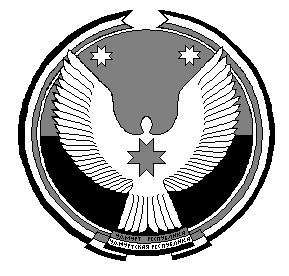 Показатель2017 год (решение от 23.12.2016г №3/2-16) 2018 год (проект)2019 год (проект)2020 год (проект)Общий объем доходов в т.ч.1860,81621,51465,81465,8Налоговые и неналоговые доходы411,0398,0395,0400,0Безвозмездные поступления1449,81223,51070,81065,8Общий объем расходов,1860,81621,51465,81465,8Дефицит (-), профицит (+) бюджета 0000Наименование2017 год (решение от 23.12.2016г №3/2-16)2017 год (решение от 23.12.2016г №3/2-16)Проект бюджета наПроект бюджета наПроект бюджета наПроект бюджета наПроект бюджета наПроект бюджета наПроект бюджета наНаименование2017 год (решение от 23.12.2016г №3/2-16)2017 год (решение от 23.12.2016г №3/2-16)2018 год2018 год2018 год2019 год2019 год2020 год2020 годНаименованиеСуммаУдель-ный вес, %СуммаУдельный вес, %Темп роста к 2017  СуммаУдель-ный вес, %СуммаУдель-ный вес, %Налог на доходы физических лиц40,01035,098833,0834,08,5Налоги на имущество40,01029,077326,0726,06,5Земельный налог331,080334,084101336,085340,085ВСЕГО  411,0100398,010097395,0100400,0100Наименование2017 год (решение от 23.12.2016г №3/2-16) 2017 год (решение от 23.12.2016г №3/2-16) Проект бюджета наПроект бюджета наПроект бюджета наПроект бюджета наНаименование2017 год (решение от 23.12.2016г №3/2-16) 2017 год (решение от 23.12.2016г №3/2-16) 2018 год2018 год2019 год2020 годНаименованиеСуммаУдельный вес, %СуммаУдельный вес, %СуммаСуммаДотации бюджетам сельских поселений на выравнивание бюджетной обеспеченности683,647694,957542,2537,2Субвенции по расчету и предоставлению дотации бюджетам сельских поселений за счет средств бюджета Удмуртской Республики39,6340,7340,740,7Субвенции бюджетам сельских поселений на осуществление первичного воинского учета на территориях, где отсутствуют военные комиссариаты 65,6571,9671,971,9Межбюджетные трансферты, передаваемые бюджетам сельских поселений (на ремонт автомобильных дорог местного значения)661,045416,034416,0416,0ВСЕГО1449,81001223,51001070,81065,8Наименование2017 год (решение от 23.12.2016г №3/2-16) Проект бюджета наПроект бюджета наПроект бюджета наПроект бюджета наПроект бюджета наНаименование2017 год (решение от 23.12.2016г №3/2-16) 2018 год2018 год2018 год2019 год2020 годНаименование2017 год (решение от 23.12.2016г №3/2-16) СуммаУдельный вес, %Темп роста к .СуммаСуммаРасходы:1860,81621,5100871465,81465,8Общегосударственные вопросы985,0911,25693895,2895,2Национальная оборона65,671,9411071,971,9Национальная безопасность и правоохранительная деятельность 149,2164,210110--Национальная экономика661,0416,02663416,0416,0Жилищно-коммунальное хозяйство-58,24-58,258,2Условно-утвержденные расходы----24,524,5